Rys. 1b. Przyczynowy model strukturalny. Model ścieżkowy badania wpływu nieadaptacyjnych strategii regulacji emocji (FEEL) na dolegliwości somatyczne (GBB-KJ). Estymanty standaryzowane. Próbka N = 502, 13-18 lat, warstwowa, (nK = 259 i nM = 243).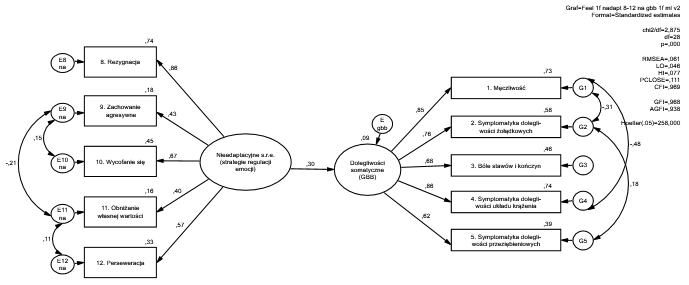 Rys 2b. Przyczynowy model strukturalny. Model ścieżkowy badania wpływu nieadaptacyjnych strategii regulacji emocji (FEEL) na dolegliwości somatyczne (GBB-KJ) z udziałem struktury borderline (KOOP) jako mediatora. Estymanty standaryzowane. Próbka N = 502, 13-18 lat, warstwowa, (nK = 259 i nM = 243).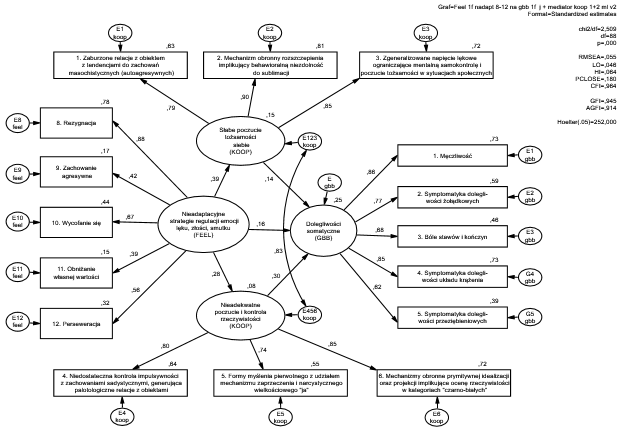 Ryc. 2b. Model przyczynowy: badanie wpływu konstruktu osobistego „nieadaptacyjne strategie regulacji emocji” (złości, smutku, lęku) na konstrukt „odczuwane dolegliwości somatyczne” z uwzględnieniem pośredniczącego (mediującego) wpływu stuktury OOP (konstrukty: 1. Słabe poczucie tożsamości, 2. Nieadekwatne poczucie i kontrola rzeczywistości (estymanty niestandaryzowane) [E.Januszewska – wyniki badań własnych; zastrzeżone prawa autorskie]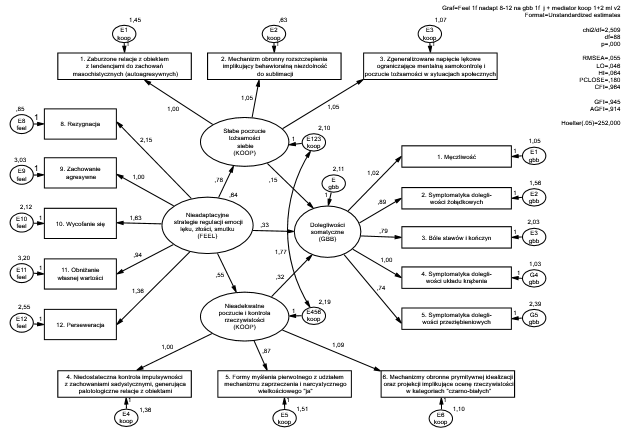 Ryc. 3. Model przyczynowy: badanie wpływu konstruktu osobistego „nieadaptacyjne strategie regulacji emocji” (złości, smutku, lęku) na konstrukt „odczuwane dolegliwości somatyczne” z uwzględnieniem pośredniczącego (mediującego) wpływu konstruktu OOP - 1. Słabe poczucie tożsamości [E.Januszewska – wyniki badań własnych; zastrzeżone prawa autorskie]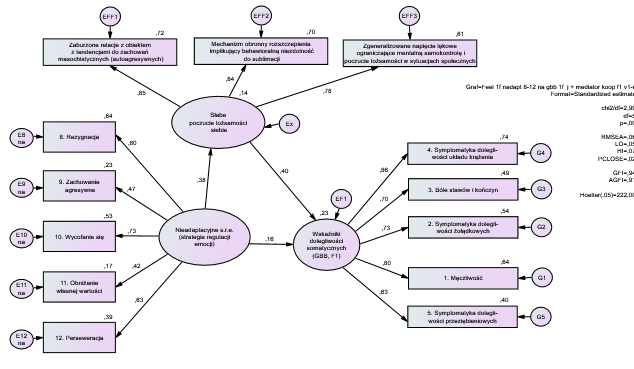 Ryc. 4. Model przyczynowy: badanie wpływu konstruktu osobistego „nieadaptacyjne strategie regulacji emocji” (złości, smutku, lęku) na konstrukt „odczuwane dolegliwości somatyczne” z uwzględnieniem pośredniczącego (mediującego) wpływu stuktury konstruktu OOP - 2. Nieadekwatne poczucie i kontrola rzeczywistości [E.Januszewska – wyniki badań własnych; zastrzeżone prawa autorskie]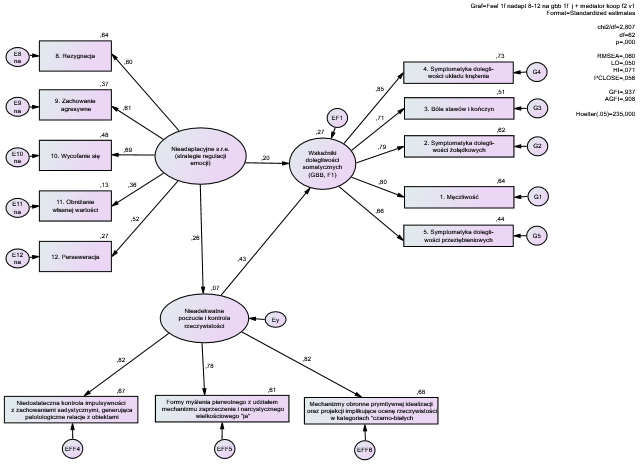 chi2/dfdfp ≤RMSEARMSEA-LoRMSEA-HiPCLOSECFIGFIAGFIHoelter(0,05)2,875280,00010,0610,0460,0770,1119690,9680,938258standaryzowany efekt:standaryzowany efekt:standaryzowany efekt:standaryzowany efekt:Pp ≤bezpośredni = ogólnybezpośredni = ogólny0,3020,004chi2/dfdfp ≤RMSEARMSEA-LoRMSEA-HiPCLOSECFIGFIAGFIHoelter(0,05)2,509880,00010,0550,0460,0640,1809640,9450,914252standaryzowane efekty:standaryzowane efekty:standaryzowane efekty:standaryzowane efekty:Pp ≤bezpośrednibezpośredni0,1710,004pośrednipośredni0,1380,001ogólnyogólny0,3090,001